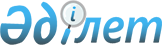 2019-2021 жылдарға арналған Октябрьск кентінің бюджеті туралы
					
			Күшін жойған
			
			
		
					Шығыс Қазақстан облысы Зырян ауданы мәслихатының 2018 жылғы 29 желтоқсандағы № 42/8-VI шешімі. Шығыс Қазақстан облысы Әділет департаментінің Зырян аудандық Әділет басқармасында 2019 жылғы 9 қаңтарда № 5-12-183 болып тіркелді. Күші жойылды - Шығыс Қазақстан облысы Алтай ауданы мәслихатының 2020 жылғы 5 қаңтардағы № 61/6-VI шешімімен
      Ескерту. Күші жойылды - Шығыс Қазақстан облысы Алтай ауданы мәслихатының 05.01.2020 № 61/6-VI шешімімен (01.01.2020 бастап қолданысқа енгізіледі).

      РҚАО-ның ескертпесі.

      Құжаттың мәтінінде түпнұсқаның пунктуациясы мен орфографиясы сақталған.
      Қазақстан Республикасының 2008 жылғы 4 желтоқсандағы Бюджет кодексінің 9-1- бабының 2- тармағына, 75 - бабының 2- тармағына, "Қазақстан Республикасындағы жергілікті мемлекеттік басқару және өзін-өзі басқару туралы" Қазақстан Республикасының 2001 жылғы 23 қаңтардағы Заңының 6-бабы 1-тармағының 1) тармақшасына сәйкес, "2019-2021 жылдарға арналған Зырян аудандық бюджеті туралы" Зырян ауданының мәслихатының 2018 жылғы 21 желтоқсандағы № 41/2- VІ шешімі (нормативтік құқықтық актілердің мемлекеттік тіркеу Тізілімінде № 5-12-181 тіркелген) негізінде, Зырян ауданының мәслихаты ШЕШІМ ҚАБЫЛДАДЫ:
      1. 2019-2021 жылдарға арналған Октябрьск кентінің бюджеті тиісінше 1, 2 және 3 - қосымшаларға сәйкес, оның ішінде 2019 жылға мынадай көлемде бекітілсін:
      1) кірістер – 24963,6 мың теңге, соның ішінде:
      салықтық түсімдер – 10982,0 мың теңге;
      салықтық емес түсімдер – 78,0 мың теңге;
      негiзгi капиталды сатудан түсетiн түсiмдер – 0 теңге;
      трансферттер түсімі – 13903,6 мың теңге;
      2) шығындар – 27035,0 мың теңге;
      3) таза бюджеттік кредиттеу – 0 теңге, соның ішінде:
      бюджеттік кредиттер – 0 теңге;
      бюджеттік кредиттерді өтеу – 0 теңге;
      4) қаржы активтерімен операциялар бойынша сальдо – 0 теңге, соның ішінде:
      қаржы активтерін сатып алу – 0 теңге;
      мемлекеттің қаржы активтерін сатудан түсетін түсімдер – 0 теңге;
      5) бюджет тапшылығы (профициті) – -2071,4 мың теңге;
      6) бюджет тапшылығын қаржыландыру (профицитін пайдалану) – 2071,4 мың теңге, соның ішінде:
      қарыздар түсімі – 0 теңге;
      қарыздарды өтеу – 0 теңге;
      бюджет қаражатының пайдаланылатын қалдықтары – 2071,4 мың теңге.
      Ескерту. 1-тармақ жаңа редакцияда - Шығыс Қазақстан облысы Алтай ауданы мәслихатының 13.12.2019 № 59/6-VI шешімімен (01.01.2019 бастап қолданысқа енгізіледі).


      2. 2019 жылға арналған Октябрьск кентінің бюджетінде аудандық бюджеттен 2186,6 мың теңге сомада субвенциялар көлемі қарастырылсын.
      Ескерту. 2-тармақ жаңа редакцияда - Шығыс Қазақстан облысы Алтай ауданы мәслихатының 13.12.2019 № 59/6-VI шешімімен (01.01.2019 бастап қолданысқа енгізіледі).


      3. 2019 жылға арналған Октябрьск кентінің бюджетінде облыстық бюджеттен 10000 мың теңге сомада нысаналы ағымдағы трансферттер көлемі қарастырылсын.
      4. 2019 жылға арналған Октябрьск кентінің бюджетінде республикалық бюджеттен 1717,0 мың теңге сомада нысаналы ағымдағы трансферттер көлемі қарастырылсын.
      Ескерту. 4-тармақ жаңа редакцияда - Шығыс Қазақстан облысы Алтай ауданы мәслихатының 20.11.2019 № 56/6-VI шешімімен (01.01.2019 бастап қолданысқа енгізіледі).


      5. Осы шешім 2019 жылғы 1 қаңтардан бастап қолданысқа енгізіледі. 2019 жылға арналған Октябрьск кентінің бюджеті
      Ескерту. 1-қосымша жаңа редакцияда - Шығыс Қазақстан облысы Алтай ауданы мәслихатының 13.12.2019 № 59/6-VI шешімімен (01.01.2019 бастап қолданысқа енгізіледі). 2020 жылға арналған Октябрьск кентінің бюджеті 2021 жылға арналған Октябрьск кентінің бюджеті
					© 2012. Қазақстан Республикасы Әділет министрлігінің «Қазақстан Республикасының Заңнама және құқықтық ақпарат институты» ШЖҚ РМК
				
      Сессия төрайымы,

      Зырян ауданының

      мәслихат хатшысы

Л. Гречушникова
Зырян 
ауданының мәслихатының 
2018 жылғы 29 желтоқсандағы 
№ 42/8-VI шешіміне 1-қосымша
Санаты
Санаты
Санаты
Санаты
Сомасы (мың теңге)
Сыныбы
Сыныбы
Сыныбы
Сомасы (мың теңге)
Ішкі сыныбы
Ішкі сыныбы
Сомасы (мың теңге)
Кірістер атауы
Сомасы (мың теңге)
I. Кірістер
24963,6
1
Салықтық түсімдер
10982,0
01
Табыс салығы
2100,0
2
Жеке табыс салығы
2100,0
04
Меншiкке салынатын салықтар
8882,0
1
Мүлiкке салынатын салықтар
90,0
3
Жер салығы
746,0
4
Көлiк құралдарына салынатын салық
8046,0
2
Салықтық емес түсiмдер
78,0
01
Мемлекеттік меншіктен түсетін кірістер
78,0
5
Мемлекет меншігіндегі мүлікті жалға беруден түсетін кірістер
78,0
3
Негізгі капиталды сатудан түсетін түсімдер
0,0
4
Трансферттер түсімі
13903,6
02
Мемлекеттiк басқарудың жоғары тұрған органдарынан түсетiн трансферттер
13903,6
3
Аудандардың (облыстық маңызы бар қаланың) бюджетінен трансферттер
13903,6
Функционалдық топ
Функционалдық топ
Функционалдық топ
Функционалдық топ
Функционалдық топ
Сомасы (мың теңге)
Функциялдық кіші топ
Функциялдық кіші топ
Функциялдық кіші топ
Функциялдық кіші топ
Сомасы (мың теңге)
Бюджеттік бағдарламалардың әкімшісі
Бюджеттік бағдарламалардың әкімшісі
Бюджеттік бағдарламалардың әкімшісі
Сомасы (мың теңге)
Бағдарлама
Бағдарлама
Сомасы (мың теңге)
Шығындар атауы
Сомасы (мың теңге)
II. Шығындар
27035,0
01
Жалпы сипаттағы мемлекеттiк қызметтер
14088,0
1
Мемлекеттiк басқарудың жалпы функцияларын орындайтын өкiлдi, атқарушы және басқа органдар
14088,0
124
Аудандық маңызы бар қала, ауыл, кент, ауылдық округ әкімінің аппараты
14088,0
001
Аудандық маңызы бар қала, ауыл, кент, ауылдық округ әкімінің қызметін қамтамасыз ету жөніндегі қызметтер
14088,0
022
Мемлекеттік органның күрделі шығыстары
0,0
07
Тұрғын үй-коммуналдық шаруашылық
10447,0
3
Елді-мекендерді көркейту
10447,0
124
Аудандық маңызы бар қала, ауыл, кент, ауылдық округ әкімінің аппараты
10447,0
008
Елді мекендердегі көшелерді жарықтандыру
279,0
009
Елді мекендердің санитариясын қамтамасыз ету
168,0
011
Елді мекендерді абаттандыру мен көгалдандыру
10000,0
12
Көлiк және коммуникация
2500,0
1
Автомобиль көлiгi
2500,0
124
Аудандық маңызы бар қала, ауыл, кент, ауылдық округ әкімінің аппараты
2500,0
 

013
Аудандық маңызы бар қалаларда, ауылдарда, кенттерде, ауылдық округтерде автомобиль жолдарының жұмыс істеуін қамтамасыз ету
2500,0
ІІІ. Таза бюджеттік кредиттеу
0,0
Бюджеттік кредиттер
0,0
5
Бюджеттік кредиттерді өтеу
0,0
IV.Қаржы активтерімен операциялар бойынша сальдо
0,0
Қаржы активтерін сатып алу
0,0
6
Мемлекеттің қаржы активтерін сатудан түсетін түсімдер
0,0
V.Бюджет тапшылығы (профициті)
-2071,4
VI. Бюджет тапшылығын қаржыландыру (профицитін пайдалану)
2071,4
7
Қарыздар түсімі
0,0
16
Қарыздарды өтеу
0,0
1
Қарыздарды өтеу
0,0
124
Аудандық маңызы бар қала, ауыл, кент, ауылдық округ әкімінің аппараты
0,0
056
Аудандық маңызы бар қала, ауыл, кент, ауылдық округ әкімі аппаратының жоғары тұрған бюджет алдындағы борышын өтеу
0,0
8
Бюджет қаражатының пайдаланылатын қалдықтары
2071,4
01
Бюджет қаражаты қалдықтары
2071,4
1
Бюджет қаражатының бос қалдықтары
2071,4Зырян 
ауданының мәслихатының 
2018 жылғы 29 желтоқсандағы 
№ 42/8-VI шешіміне 2-қосымша
Санаты
Санаты
Санаты
Санаты
Сомасы (мың теңге)
Сыныбы
Сыныбы
Сыныбы
Сомасы (мың теңге)
Ішкі сыныбы
Ішкі сыныбы
Сомасы (мың теңге)
Кірістер атауы
Сомасы (мың теңге)
I. Кірістер
17281
1
Салықтық түсімдер
10055
01
Табыс салығы
1931
2
Жеке табыс салығы
1931
04
Меншiкке салынатын салықтар
8124
1
Мүлiкке салынатын салықтар
120
3
Жер салығы
760
4
Көлiк құралдарына салынатын салық
7244
2
Салықтық емес түсiмдер
80
01
Мемлекеттік меншіктен түсетін кірістер
80
5
Мемлекет меншігіндегі мүлікті жалға беруден түсетін кірістер
80
3
Негізгі капиталды сатудан түсетін түсімдер
0
4
Трансферттер түсімі
7146
02
Мемлекеттiк басқарудың жоғары тұрған органдарынан түсетiн трансферттер
7146
3
Аудандардың (облыстық маңызы бар қаланың) бюджетінен трансферттер
7146
Функционалдық топ
Функционалдық топ
Функционалдық топ
Функционалдық топ
Функционалдық топ
Сомасы (мың теңге)
Функциялдық кіші топ
Функциялдық кіші топ
Функциялдық кіші топ
Функциялдық кіші топ
Сомасы (мың теңге)
Бюджеттік бағдарламалардың әкімшісі
Бюджеттік бағдарламалардың әкімшісі
Бюджеттік бағдарламалардың әкімшісі
Сомасы (мың теңге)
Бағдарлама
Бағдарлама
Сомасы (мың теңге)
Шығындар атауы
Сомасы (мың теңге)
II. Шығындар
17281
01
Жалпы сипаттағы мемлекеттiк қызметтер
13496
1
Мемлекеттiк басқарудың жалпы функцияларын орындайтын өкiлдi, атқарушы және басқа органдар
13496
124
Аудандық маңызы бар қала, ауыл, кент, ауылдық округ әкімінің аппараты
13496
001
Аудандық маңызы бар қала, ауыл, кент, ауылдық округ әкімінің қызметін қамтамасыз ету жөніндегі қызметтер
13496
07
Тұрғын үй-коммуналдық шаруашылық
1210
3
Елді-мекендерді көркейту
1210
124
Аудандық маңызы бар қала, ауыл, кент, ауылдық округ әкімінің аппараты
1210
008
Елді мекендердегі көшелерді жарықтандыру
630
009
Елді мекендердің санитариясын қамтамасыз ету
580
12
Көлiк және коммуникация
2575
1
Автомобиль көлiгi
2575
124
Аудандық маңызы бар қала, ауыл, кент, ауылдық округ әкімінің аппараты
2575
013
Аудандық маңызы бар қалаларда, ауылдарда, кенттерде, ауылдық округтерде автомобиль жолдарының жұмыс істеуін қамтамасыз ету
2575
ІІІ. Таза бюджеттік кредиттеу
0
Бюджеттік кредиттер
0
5
Бюджеттік кредиттерді өтеу
0
IV.Қаржы активтерімен операциялар бойынша сальдо
0
Қаржы активтерін сатып алу
0
6
Мемлекеттің қаржы активтерін сатудан түсетін түсімдер
0
V.Бюджет тапшылығы (профициті)
0
VI.Бюджет тапшылығын қаржыландыру (профицитін пайдалану)
0
7
Қарыздар түсімдері
0
16
Қарыздарды өтеу
0
1
Қарыздарды өтеу
0
124
Аудандық маңызы бар қала, ауыл, кент, ауылдық округ әкімінің аппараты
0
056
Аудандық маңызы бар қала, ауыл, кент, ауылдық округ әкімі аппаратының жоғары тұрған бюджет алдындағы борышын өтеу
0
8
Бюджет қаражатының бос қалдықтары
0Зырян 
ауданының мәслихатының 
2018 жылғы 29 желтоқсандағы 
№ 42/8-VI шешіміне 3-қосымша
Санаты
Санаты
Санаты
Санаты
Сомасы (мың теңге)
Сыныбы
Сыныбы
Сыныбы
Сомасы (мың теңге)
Ішкі сыныбы
Ішкі сыныбы
Сомасы (мың теңге)
Кірістер атауы
Сомасы (мың теңге)
I. Кірістер
17499
1
Салықтық түсімдер
10271
01
Табыс салығы
1822
2
Жеке табыс салығы
1822
04
Меншiкке салынатын салықтар
8449
1
Мүлiкке салынатын салықтар
126
3
Жер салығы
901
4
Көлiк құралдарына салынатын салық
7422
2
Салықтық емес түсiмдер
82
01
Мемлекеттік меншіктен түсетін кірістер
82
5
Мемлекет меншігіндегі мүлікті жалға беруден түсетін кірістер
82
3
Негізгі капиталды сатудан түсетін түсімдер
0
4
Трансферттер түсімі
7146
02
Мемлекеттiк басқарудың жоғары тұрған органдарынан түсетiн трансферттер
7146
3
Аудандардың (облыстық маңызы бар қаланың) бюджетінен трансферттер
7146
Функционалдық топ
Функционалдық топ
Функционалдық топ
Функционалдық топ
Функционалдық топ
Сомасы (мың теңге)
Функциялдық кіші топ
Функциялдық кіші топ
Функциялдық кіші топ
Функциялдық кіші топ
Сомасы (мың теңге)
Бюджеттік бағдарламалардың әкімшісі
Бюджеттік бағдарламалардың әкімшісі
Бюджеттік бағдарламалардың әкімшісі
Сомасы (мың теңге)
Бағдарлама
Бағдарлама
Сомасы (мың теңге)
Шығындар атауы
Сомасы (мың теңге)
II. Шығындар
17499
01
Жалпы сипаттағы мемлекеттiк қызметтер
13514
1
Мемлекеттiк басқарудың жалпы функцияларын орындайтын өкiлдi, атқарушы және басқа органдар
13514
124
Аудандық маңызы бар қала, ауыл, кент, ауылдық округ әкімінің аппараты
13514
001
Аудандық маңызы бар қала, ауыл, кент, ауылдық округ әкімінің қызметін қамтамасыз ету жөніндегі қызметтер
13514
07
Тұрғын үй-коммуналдық шаруашылық
1210
3
Елді-мекендерді көркейту
1210
124
Аудандық маңызы бар қала, ауыл, кент, ауылдық округ әкімінің аппараты
1210
008
Елді мекендердегі көшелерді жарықтандыру
630
009
Елді мекендердің санитариясын қамтамасыз ету
580
12
Көлiк және коммуникация
2775
1
Автомобиль көлiгi
2775
124
Аудандық маңызы бар қала, ауыл, кент, ауылдық округ әкімінің аппараты
2775
013
Аудандық маңызы бар қалаларда, ауылдарда, кенттерде, ауылдық округтерде автомобиль жолдарының жұмыс істеуін қамтамасыз ету
2775
ІІІ. Таза бюджеттік кредиттеу
0
Бюджеттік кредиттер
0
5
Бюджеттік кредиттерді өтеу
0
IV.Қаржы активтерімен операциялар бойынша сальдо
0
Қаржы активтерін сатып алу
0
6
Мемлекеттің қаржы активтерін сатудан түсетін түсімдер
0
V.Бюджет тапшылығы (профициті)
0
VI.Бюджет тапшылығын қаржыландыру (профицитін пайдалану)
0
7
Қарыздар түсімдері
0
16
Қарыздарды өтеу
0
1
Қарыздарды өтеу
0
124
Аудандық маңызы бар қала, ауыл, кент, ауылдық округ әкімінің аппараты
0
056
Аудандық маңызы бар қала, ауыл, кент, ауылдық округ әкімі аппаратының жоғары тұрған бюджет алдындағы борышын өтеу
0
8
Бюджет қаражатының бос қалдықтары
0